Annalena har fått en lillebror,Emil OliverAnnalena har fått en lillebror,Emil OliverDATUM: [Datum], TID: 03:47.
VIKT: 3430 gram, LÄNGD: 48 cmVarma hälsningar, Mats, Anna, Emil och AnnalenaDATUM: [Datum], TID: 03:47.
VIKT: 3430 gram, LÄNGD: 48 cmVarma hälsningar, Mats, Anna, Emil och Annalena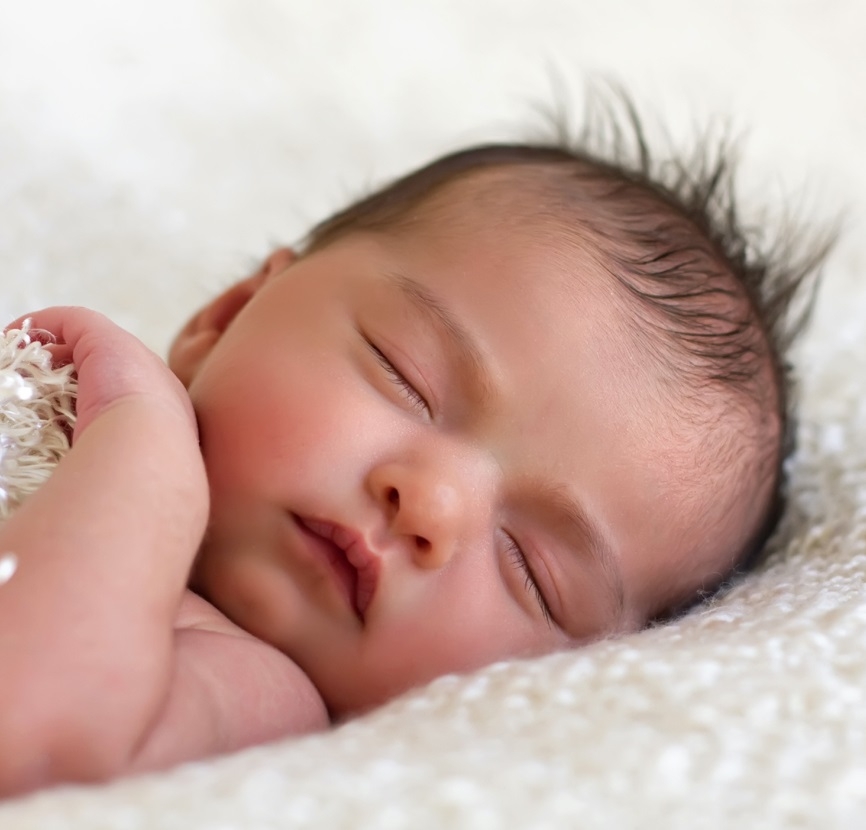 